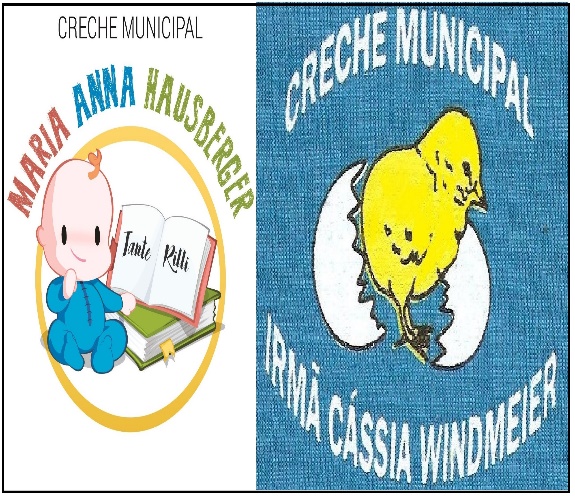 Nome da Experiência: Explorando a Bandeira Nacional Direito de aprendizagem: Brincar, conviver, participar, explorar, expressar e conhecer-se;Campo de Experiência:  Traços, Sons, Cores e Formas. 		Objetivos: Explorar e conhecer sobre diferentes culturas. Utilizar materiais variados com possibilidades de manipulação, explorando cores, texturas, superfícies, planos, formas e volumes. Criar habilidades no uso de materiais como lápis de cor, lápis de escrever, canetinhas, canetões, canetas, giz de cera, cola, etc. Participar de danças e movimentos livres instigados por músicas de diferentes estilos (acalantos, folclóricas, infantis, clássicas, eruditas, instrumentais, etc).Descrição da experiência: Para darmos início a esta experiência, vamos assistir um pequeno vídeo: Marcha Soldado. Enquanto assistimos, podemos brincar, cantar e dançar juntos! E que tal fazermos o chapéu de papel para a brincadeira ficar ainda mais divertida?Link para o vídeo: https://www.youtube.com/watch?v=8Dwr0wgrt0EApós brincar e se divertir com a música Marcha Soldado, vamos apresentar para as crianças a nossa Bandeira Nacional! Destacando que esta é a Bandeira do nosso país, o Brasil! Que ela é verde para representar a natureza, amarela para representar nossas riquezas e o azul e as estrelas, fazem referência ao céu!Depois, propomos que cada criança faça uma representação da nossa Bandeira Nacional: papai e mamãe precisarão preparar um molde com a bandeira, que pode ser impressa também, e junto com as crianças pensar em materiais de fácil acesso para confeccionar a bandeira. Aqui vão algumas sugestões:Bandeira com colagem de tampinhas, copos coloridos, forminhas de brigadeiro, papéis, folhas, flores...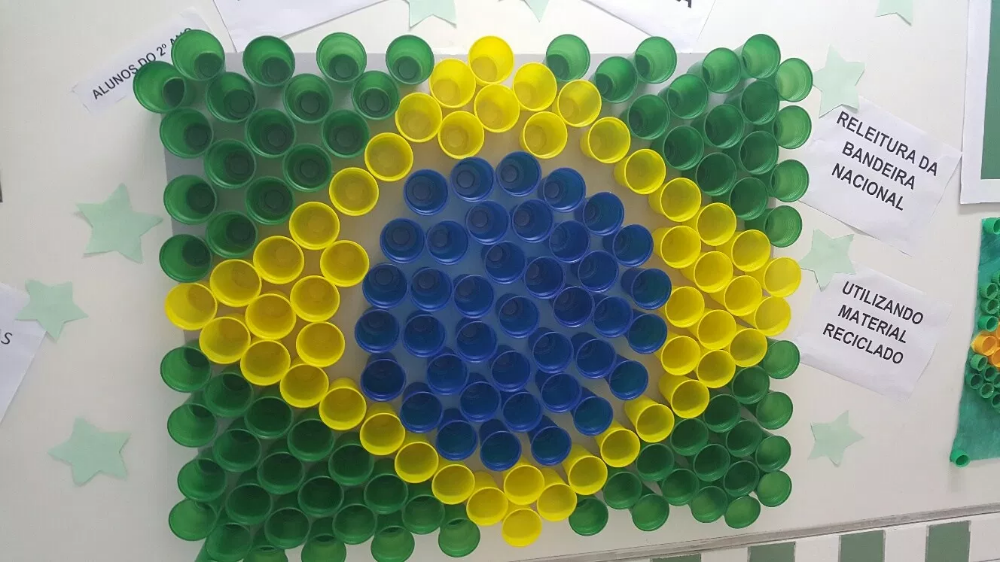 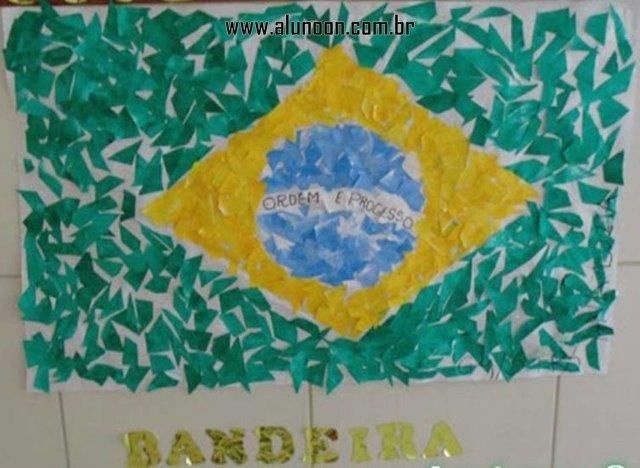 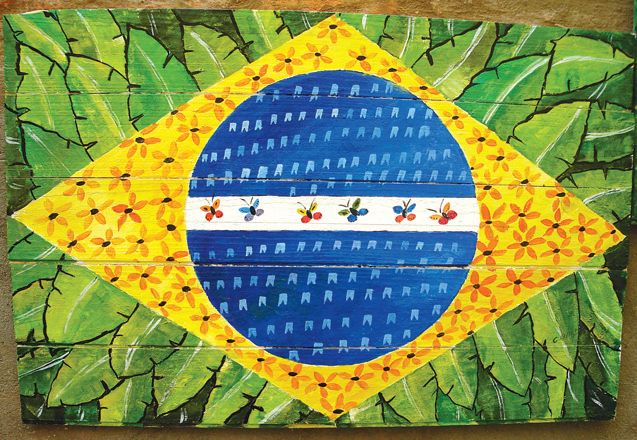 Bandeira com pintura de tinta guache, giz de cera, canetinhas, lápis de cor...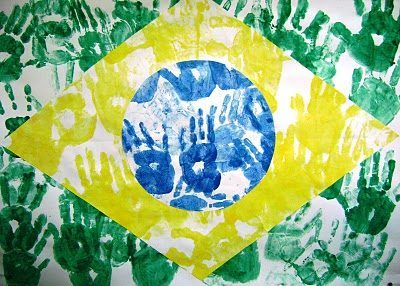 Bandeira com massinha de modelar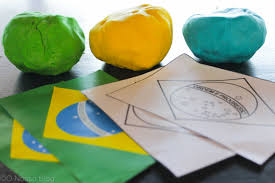 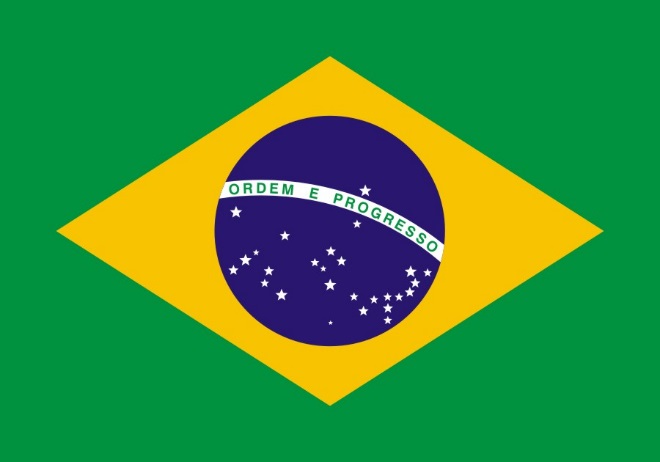 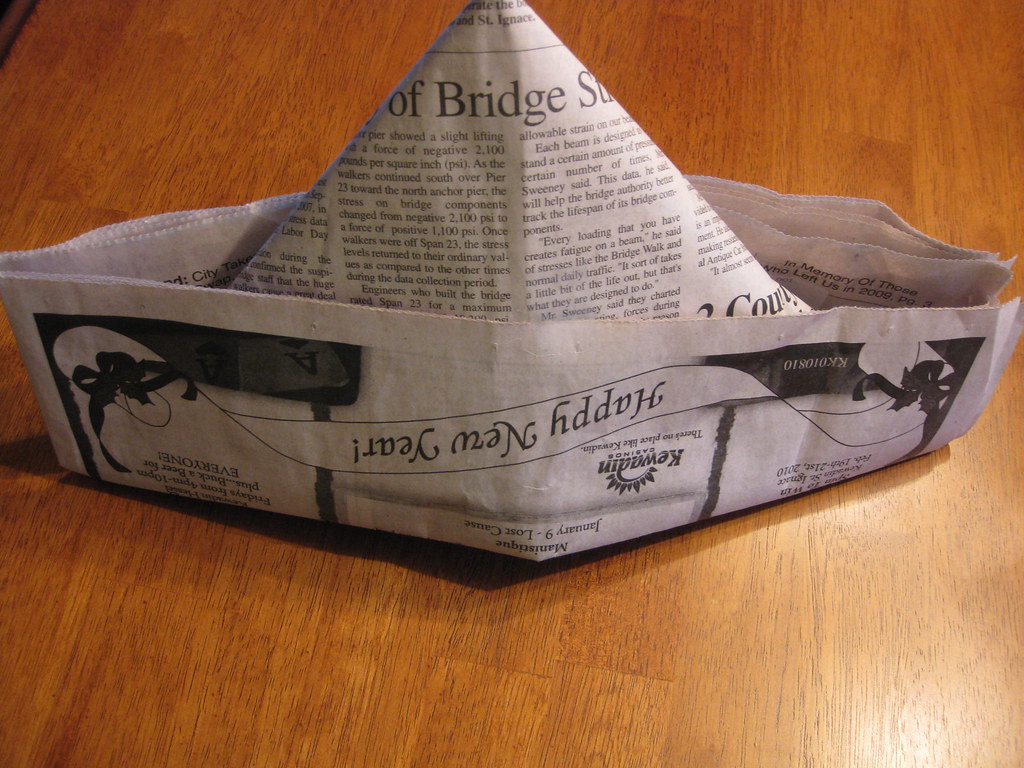 